 Curriculum Overview 2023-24										Year: Foundation Stage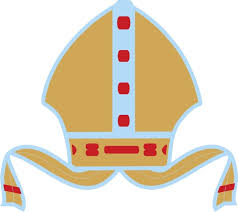 ‘We create a nurturing environment which both inspires and challenges our whole school family, equipping our children to have high aspirations to: 'Dream big, love God and live well.'Autumn 1Autumn 2Spring 1Spring 2Summer 1Summer 2Church school valueTruthCompassionPerseveranceTrustForgivenessPeaceBritish valueDemocracyMutual RespectToleranceRule of LawIndividual LibertyAll British ValuesThemeIt’s good to be me!CelebrationsPeople who help usThe world around usTraditional TalesMinibeastsCharacteristics of Effective learningCharacteristics of Effective Learning Playing and exploring: - Children investigate and experience things, and ‘have a go’. Children who actively participate in their own play develop a larger store of information and experiences to draw on which positively supports their learning Active learning: - Children concentrate and keep on trying if they encounter difficulties. They are proud of their own achievements. For children to develop into self-regulating, lifelong learners they are required to take ownership, accept challenges and learn persistence.Creating and thinking critically: - Children develop their own ideas and make links between these ideas. They think flexibly and rationally, drawing on previous experiences which help them to solve problems and reach conclusions. Characteristics of Effective Learning Playing and exploring: - Children investigate and experience things, and ‘have a go’. Children who actively participate in their own play develop a larger store of information and experiences to draw on which positively supports their learning Active learning: - Children concentrate and keep on trying if they encounter difficulties. They are proud of their own achievements. For children to develop into self-regulating, lifelong learners they are required to take ownership, accept challenges and learn persistence.Creating and thinking critically: - Children develop their own ideas and make links between these ideas. They think flexibly and rationally, drawing on previous experiences which help them to solve problems and reach conclusions. Characteristics of Effective Learning Playing and exploring: - Children investigate and experience things, and ‘have a go’. Children who actively participate in their own play develop a larger store of information and experiences to draw on which positively supports their learning Active learning: - Children concentrate and keep on trying if they encounter difficulties. They are proud of their own achievements. For children to develop into self-regulating, lifelong learners they are required to take ownership, accept challenges and learn persistence.Creating and thinking critically: - Children develop their own ideas and make links between these ideas. They think flexibly and rationally, drawing on previous experiences which help them to solve problems and reach conclusions. Characteristics of Effective Learning Playing and exploring: - Children investigate and experience things, and ‘have a go’. Children who actively participate in their own play develop a larger store of information and experiences to draw on which positively supports their learning Active learning: - Children concentrate and keep on trying if they encounter difficulties. They are proud of their own achievements. For children to develop into self-regulating, lifelong learners they are required to take ownership, accept challenges and learn persistence.Creating and thinking critically: - Children develop their own ideas and make links between these ideas. They think flexibly and rationally, drawing on previous experiences which help them to solve problems and reach conclusions. Characteristics of Effective Learning Playing and exploring: - Children investigate and experience things, and ‘have a go’. Children who actively participate in their own play develop a larger store of information and experiences to draw on which positively supports their learning Active learning: - Children concentrate and keep on trying if they encounter difficulties. They are proud of their own achievements. For children to develop into self-regulating, lifelong learners they are required to take ownership, accept challenges and learn persistence.Creating and thinking critically: - Children develop their own ideas and make links between these ideas. They think flexibly and rationally, drawing on previous experiences which help them to solve problems and reach conclusions. Characteristics of Effective Learning Playing and exploring: - Children investigate and experience things, and ‘have a go’. Children who actively participate in their own play develop a larger store of information and experiences to draw on which positively supports their learning Active learning: - Children concentrate and keep on trying if they encounter difficulties. They are proud of their own achievements. For children to develop into self-regulating, lifelong learners they are required to take ownership, accept challenges and learn persistence.Creating and thinking critically: - Children develop their own ideas and make links between these ideas. They think flexibly and rationally, drawing on previous experiences which help them to solve problems and reach conclusions. Overarching principlesUnique Child: Every child is unique and has the potential to be resilient, capable, confident and self-assured.  Positive Relationships: Children flourish with warm, strong & positive partnerships between all staff and parents/carers. This promotes independence across the EYFS curriculum. Children and practitioners are NOT alone – embrace each community. Enabling environments: Children learn and develop well in safe and secure environments where routines are established and where adults respond to their individual needs and passions and help them to build upon their learning over time. Learning and Development: Children develop and learn at different rates (not in different ways as it stated 2017). We must be aware of children who need greater support than others. Unique Child: Every child is unique and has the potential to be resilient, capable, confident and self-assured.  Positive Relationships: Children flourish with warm, strong & positive partnerships between all staff and parents/carers. This promotes independence across the EYFS curriculum. Children and practitioners are NOT alone – embrace each community. Enabling environments: Children learn and develop well in safe and secure environments where routines are established and where adults respond to their individual needs and passions and help them to build upon their learning over time. Learning and Development: Children develop and learn at different rates (not in different ways as it stated 2017). We must be aware of children who need greater support than others. Unique Child: Every child is unique and has the potential to be resilient, capable, confident and self-assured.  Positive Relationships: Children flourish with warm, strong & positive partnerships between all staff and parents/carers. This promotes independence across the EYFS curriculum. Children and practitioners are NOT alone – embrace each community. Enabling environments: Children learn and develop well in safe and secure environments where routines are established and where adults respond to their individual needs and passions and help them to build upon their learning over time. Learning and Development: Children develop and learn at different rates (not in different ways as it stated 2017). We must be aware of children who need greater support than others. Unique Child: Every child is unique and has the potential to be resilient, capable, confident and self-assured.  Positive Relationships: Children flourish with warm, strong & positive partnerships between all staff and parents/carers. This promotes independence across the EYFS curriculum. Children and practitioners are NOT alone – embrace each community. Enabling environments: Children learn and develop well in safe and secure environments where routines are established and where adults respond to their individual needs and passions and help them to build upon their learning over time. Learning and Development: Children develop and learn at different rates (not in different ways as it stated 2017). We must be aware of children who need greater support than others. Unique Child: Every child is unique and has the potential to be resilient, capable, confident and self-assured.  Positive Relationships: Children flourish with warm, strong & positive partnerships between all staff and parents/carers. This promotes independence across the EYFS curriculum. Children and practitioners are NOT alone – embrace each community. Enabling environments: Children learn and develop well in safe and secure environments where routines are established and where adults respond to their individual needs and passions and help them to build upon their learning over time. Learning and Development: Children develop and learn at different rates (not in different ways as it stated 2017). We must be aware of children who need greater support than others. Unique Child: Every child is unique and has the potential to be resilient, capable, confident and self-assured.  Positive Relationships: Children flourish with warm, strong & positive partnerships between all staff and parents/carers. This promotes independence across the EYFS curriculum. Children and practitioners are NOT alone – embrace each community. Enabling environments: Children learn and develop well in safe and secure environments where routines are established and where adults respond to their individual needs and passions and help them to build upon their learning over time. Learning and Development: Children develop and learn at different rates (not in different ways as it stated 2017). We must be aware of children who need greater support than others. Nursery 5 term children’s area of focus will be dependent on their individual next steps and may differ from those of 3 term children. All children’s next steps will be incorporated in the short term planning to ensure the curriculum is appropriate, purposeful and challenging for all children.Nursery 5 term children’s area of focus will be dependent on their individual next steps and may differ from those of 3 term children. All children’s next steps will be incorporated in the short term planning to ensure the curriculum is appropriate, purposeful and challenging for all children.Nursery 5 term children’s area of focus will be dependent on their individual next steps and may differ from those of 3 term children. All children’s next steps will be incorporated in the short term planning to ensure the curriculum is appropriate, purposeful and challenging for all children.Nursery 5 term children’s area of focus will be dependent on their individual next steps and may differ from those of 3 term children. All children’s next steps will be incorporated in the short term planning to ensure the curriculum is appropriate, purposeful and challenging for all children.Nursery 5 term children’s area of focus will be dependent on their individual next steps and may differ from those of 3 term children. All children’s next steps will be incorporated in the short term planning to ensure the curriculum is appropriate, purposeful and challenging for all children.Nursery 5 term children’s area of focus will be dependent on their individual next steps and may differ from those of 3 term children. All children’s next steps will be incorporated in the short term planning to ensure the curriculum is appropriate, purposeful and challenging for all children.Nursery 5 term children’s area of focus will be dependent on their individual next steps and may differ from those of 3 term children. All children’s next steps will be incorporated in the short term planning to ensure the curriculum is appropriate, purposeful and challenging for all children.IntentPhysical activity is vital in children’s all-round development, enabling them to pursue happy, healthy and active lives. Gross and fine motor experiences develop incrementally throughout early childhood, starting with sensory explorations and the development of a child’s strength, co-ordination and positional awareness. By creating games and providing opportunities for play both indoors and outdoors, adults can support children to develop their core strength, stability, balance, spatial awareness, co-ordination and agility. Gross motor skills provide the foundation for developing healthy bodies and social and emotional well-being. In our setting, outdoor space is vital due to a lack of this at home for most children. Fine motor control and precision helps with hand-eye co-ordination, which is later linked to early literacy. Repeated and varied opportunities to explore and play with small world activities, puzzles, arts and crafts and the practice of using tools, with feedback and support from adults, allow children to develop proficiency, control and confidence.Physical activity is vital in children’s all-round development, enabling them to pursue happy, healthy and active lives. Gross and fine motor experiences develop incrementally throughout early childhood, starting with sensory explorations and the development of a child’s strength, co-ordination and positional awareness. By creating games and providing opportunities for play both indoors and outdoors, adults can support children to develop their core strength, stability, balance, spatial awareness, co-ordination and agility. Gross motor skills provide the foundation for developing healthy bodies and social and emotional well-being. In our setting, outdoor space is vital due to a lack of this at home for most children. Fine motor control and precision helps with hand-eye co-ordination, which is later linked to early literacy. Repeated and varied opportunities to explore and play with small world activities, puzzles, arts and crafts and the practice of using tools, with feedback and support from adults, allow children to develop proficiency, control and confidence.Physical activity is vital in children’s all-round development, enabling them to pursue happy, healthy and active lives. Gross and fine motor experiences develop incrementally throughout early childhood, starting with sensory explorations and the development of a child’s strength, co-ordination and positional awareness. By creating games and providing opportunities for play both indoors and outdoors, adults can support children to develop their core strength, stability, balance, spatial awareness, co-ordination and agility. Gross motor skills provide the foundation for developing healthy bodies and social and emotional well-being. In our setting, outdoor space is vital due to a lack of this at home for most children. Fine motor control and precision helps with hand-eye co-ordination, which is later linked to early literacy. Repeated and varied opportunities to explore and play with small world activities, puzzles, arts and crafts and the practice of using tools, with feedback and support from adults, allow children to develop proficiency, control and confidence.Physical activity is vital in children’s all-round development, enabling them to pursue happy, healthy and active lives. Gross and fine motor experiences develop incrementally throughout early childhood, starting with sensory explorations and the development of a child’s strength, co-ordination and positional awareness. By creating games and providing opportunities for play both indoors and outdoors, adults can support children to develop their core strength, stability, balance, spatial awareness, co-ordination and agility. Gross motor skills provide the foundation for developing healthy bodies and social and emotional well-being. In our setting, outdoor space is vital due to a lack of this at home for most children. Fine motor control and precision helps with hand-eye co-ordination, which is later linked to early literacy. Repeated and varied opportunities to explore and play with small world activities, puzzles, arts and crafts and the practice of using tools, with feedback and support from adults, allow children to develop proficiency, control and confidence.Physical activity is vital in children’s all-round development, enabling them to pursue happy, healthy and active lives. Gross and fine motor experiences develop incrementally throughout early childhood, starting with sensory explorations and the development of a child’s strength, co-ordination and positional awareness. By creating games and providing opportunities for play both indoors and outdoors, adults can support children to develop their core strength, stability, balance, spatial awareness, co-ordination and agility. Gross motor skills provide the foundation for developing healthy bodies and social and emotional well-being. In our setting, outdoor space is vital due to a lack of this at home for most children. Fine motor control and precision helps with hand-eye co-ordination, which is later linked to early literacy. Repeated and varied opportunities to explore and play with small world activities, puzzles, arts and crafts and the practice of using tools, with feedback and support from adults, allow children to develop proficiency, control and confidence.Physical activity is vital in children’s all-round development, enabling them to pursue happy, healthy and active lives. Gross and fine motor experiences develop incrementally throughout early childhood, starting with sensory explorations and the development of a child’s strength, co-ordination and positional awareness. By creating games and providing opportunities for play both indoors and outdoors, adults can support children to develop their core strength, stability, balance, spatial awareness, co-ordination and agility. Gross motor skills provide the foundation for developing healthy bodies and social and emotional well-being. In our setting, outdoor space is vital due to a lack of this at home for most children. Fine motor control and precision helps with hand-eye co-ordination, which is later linked to early literacy. Repeated and varied opportunities to explore and play with small world activities, puzzles, arts and crafts and the practice of using tools, with feedback and support from adults, allow children to develop proficiency, control and confidence.Physical activity is vital in children’s all-round development, enabling them to pursue happy, healthy and active lives. Gross and fine motor experiences develop incrementally throughout early childhood, starting with sensory explorations and the development of a child’s strength, co-ordination and positional awareness. By creating games and providing opportunities for play both indoors and outdoors, adults can support children to develop their core strength, stability, balance, spatial awareness, co-ordination and agility. Gross motor skills provide the foundation for developing healthy bodies and social and emotional well-being. In our setting, outdoor space is vital due to a lack of this at home for most children. Fine motor control and precision helps with hand-eye co-ordination, which is later linked to early literacy. Repeated and varied opportunities to explore and play with small world activities, puzzles, arts and crafts and the practice of using tools, with feedback and support from adults, allow children to develop proficiency, control and confidence.Physical developmentSee pre-writing skills progression document for details of how we support children’s fine motor development and early writing skills.See pre-writing skills progression document for details of how we support children’s fine motor development and early writing skills.See pre-writing skills progression document for details of how we support children’s fine motor development and early writing skills.See pre-writing skills progression document for details of how we support children’s fine motor development and early writing skills.See pre-writing skills progression document for details of how we support children’s fine motor development and early writing skills.See pre-writing skills progression document for details of how we support children’s fine motor development and early writing skills.See pre-writing skills progression document for details of how we support children’s fine motor development and early writing skills.Physical developmentDevelop the overall body strength, co-ordination, balance and agility needed to support future gross motor activities.Develop the small motor skills so that they can use a range of tools, competently, safely and confidently.Develop core muscle strength to achieve a good posture when sitting at a table or on the floor.Develop the overall body strength, co-ordination, balance and agility needed to support future gross motor activities.Develop the small motor skills so that they can use a range of tools, competently, safely and confidently.Develop core muscle strength to achieve a good posture when sitting at a table or on the floor.Develop the overall body strength, co-ordination, balance and agility needed to support future gross motor activities.Develop the small motor skills so that they can use a range of tools, competently, safely and confidently.Develop core muscle strength to achieve a good posture when sitting at a table or on the floor.Develop the overall body strength, co-ordination, balance and agility needed to support future gross motor activities.Develop the small motor skills so that they can use a range of tools, competently, safely and confidently.Develop core muscle strength to achieve a good posture when sitting at a table or on the floor.Develop the overall body strength, co-ordination, balance and agility needed to support future gross motor activities.Develop the small motor skills so that they can use a range of tools, competently, safely and confidently.Develop core muscle strength to achieve a good posture when sitting at a table or on the floor.Develop the overall body strength, co-ordination, balance and agility needed to support future gross motor activities.Develop the small motor skills so that they can use a range of tools, competently, safely and confidently.Develop core muscle strength to achieve a good posture when sitting at a table or on the floor.Develop the overall body strength, co-ordination, balance and agility needed to support future gross motor activities.Develop the small motor skills so that they can use a range of tools, competently, safely and confidently.Develop core muscle strength to achieve a good posture when sitting at a table or on the floor.Physical developmentNurseryGross motor – outside negotiating space.Developing control over gross movements.Fine motor focus – up and down movementsDough discoMarking making opportunities inside and outsideIndependently washing hands and being aware of toileting needs.NurseryGross motor - outside climbing, balancing and riding bikes/scootersNegotiating space.Fine motor focus – upwards  and downwards movementsDough discoMarking making opportunities inside and outsideManipulating a range of fine motor equipment.Independent putting on coats and being more independent of toileting needs.NurseryGross motor - Use large muscle movements – waving flags, scarves etcMoving to music Negotiation spaceFine motor - One handed tools Dominant handDough discoMark making focus – side to sideName writingIndependently brushing teeth/using the toilet.Choosing appropriate resources for taskSafe use of equipmentBeing healthy Describe what happens to our bodies when we exercise.Tooth brushing awareness.NurseryGross motor – balancing and climbing with alternate feet.Hop, skip, jump ad stand on one leg.Negotiation spaceFine motor - One handed tools comfortable/tripod grip of pencil – fine motorMark making focus – wavey linesName writingIndependently eat with a knife and forkSafe use of equipmentWorking as a team. Playing games.Being healthy Describe what happens to our bodies when we exercise.Tooth brushing awareness.NurseryGross motor – develop ball skillsRemembering sequences of movementsNegotiation spaceFine motorMark making focus –zigzagConsistent and comfortable grip of pencilLetter formationControl of scissorsIndependently eat with a knife and forkSafe use of equipmentHealthy choices about food and drink.Working as a team. Playing games.Tooth brush awarenessNurseryGross motor – develop ball skillsRemembering sequences of movementsNegotiation spaceFine motorMark making focus –zigzagConsistent and comfortable grip of pencilLetter formationControl of scissorsIndependently eat with a knife and forkSafe use of equipmentHealthy choices about food and drink.Working as a team. Playing games.Tooth brush awarenessNurseryGross motor – running sports day.Matching physical movement to taskNegotiation spaceFine motorMark making focus – archesConsistent and comfortable grip of pencil – good control.Letter formationControl of scissors – snipping along lines.Independently eat with a knife and forkSafe use of equipmentHealthy choices about food and drink.Working as a team. Playing games.Tooth brush awarenessPhysical developmentReception:Body ManagementExplore balance and managing own body including manipulating small objects.Able to stretch, reach, extend in a variety of ways and positions.Able to control body and perform specific movements on command.Gross Motor – Use climbing equipment safely and competently.Negotiate space effectivelyFine Motor- Begin to use a dominant handBegin to form recognisable letters.Begin to use scissors effectively.Independently – To attend to toileting needsTo wash hands independentlyReception:GymnasticsTo develop confidence in fundamental movementsTo experience jumping, sliding, rolling, moving over, under and on apparatus.Gross Motor – Use climbing equipment safely and competently.To use the Trim trail safely.Negotiate space effectivelyBalance and coordinate safely.Fine Motor- Begin to use a dominant handBegin to form recognisable letters.Begin to use scissors effectively.Independently – To attend to toileting needsTo wash hands independentlyReception:Manipulation and Coordination Send and receive a variety of objects with different body parts.Work with others to control objects in space. Coordinate body parts such as hand-eye, foot-eye over a variety of activities and in different ways.Gross Motor – Use climbing equipment safely and competently.Negotiate space effectively.Fine Motor- Begin to use a dominant handBegin to form recognisable letters.Use scissors and equipment effectively.Independently – Attend to toileting needsWash hands independentlyBrush teeth, use the toilet and wash hands independently.Healthy choices – Start to think about healthy food choices, exercise and hygiene can contribute to good health.Reception:DanceRecognise that actions can be reproduced in time to music; beat patterns and different speedsPerform a wide variety of dance actions both similar and contrasting.Copy, repeat and perform simple movement patterns.Gross Motor – Take calculated risks in the outdoor area.Negotiate space effectively.Balance and coordinate safely.Fine Motor- Use a dominant handBegin to form recognisable letters.Begin to use scissors effectively.Independently – Handle different apparatus safely.Wash hands independentlyBrush teeth, use the toilet and wash hands independently.Healthy choices – Start to think about healthy food choices, exercise and hygiene can contribute to good health.Reception:Cooperation and solve problemsOrganise and match various items, images, colours and symbols. Work with a partner to listen, share ideas, question and choose. Collect, distinguish and differentiate colours and create a shape as a team.Move confidently and cooperatively in space. Travel in a range of ways.Gross Motor – Use climbing equipment safely and competently.Negotiate space effectivelyFine Motor- Use a dominant handBegin to form recognisable letters.Use a pencil effectively.Form recognisable letters.Begin to use scissors effectively.Independently – Attend to toileting needsWash hands independentlyBrush teeth, use the toilet and wash hands independently.Healthy choices – Start to think about healthy food choices, exercise and hygiene can contribute to good health.Reception:Cooperation and solve problemsOrganise and match various items, images, colours and symbols. Work with a partner to listen, share ideas, question and choose. Collect, distinguish and differentiate colours and create a shape as a team.Move confidently and cooperatively in space. Travel in a range of ways.Gross Motor – Use climbing equipment safely and competently.Negotiate space effectivelyFine Motor- Use a dominant handBegin to form recognisable letters.Use a pencil effectively.Form recognisable letters.Begin to use scissors effectively.Independently – Attend to toileting needsWash hands independentlyBrush teeth, use the toilet and wash hands independently.Healthy choices – Start to think about healthy food choices, exercise and hygiene can contribute to good health.Reception:Speed, agility and travelTravel with some confidence and coordination.Change direction at speed through both choice and instructions. Perform actions demonstrating changes in speed. Stop, start, pause, prepare for and anticipate movement in a variety of situations.Gross Motor – Use climbing equipment safely and competently.Negotiate space effectivelyFine Motor- Begin to use a dominant handUse a pencil effectively.Form recognisable letters.Begin to use scissors effectively.Independently – Attend to toileting needsWash hands independentlyBrush teeth, use the toilet and wash hands independently.Healthy choices – Start to think about healthy food choices, exercise and hygiene can contribute to good health.IntentAt Bishop King, with our high EAL group, language development is a main priority. The development of children’s spoken language underpins all seven areas of learning and development. Children’s back-and-forth interactions from an early age form the foundations for language and cognitive development. The number and quality of the conversations they have with adults and peers throughout the day in a language-rich environment is crucial. By commenting on what children are interested in or doing, and echoing back what they say with new vocabulary added, practitioners will build children's language effectively. Reading frequently to children, and engaging them actively in stories, non-fiction, rhymes and poems, and then providing them with extensive opportunities to use and embed new words in a range of contexts, will give children the opportunity to thrive. Through conversation, story-telling and role play, where children share their ideas with support and modelling from their teacher, and sensitive questioning that invites them to elaborate, children become comfortable using a rich range of vocabulary and language structures.At Bishop King, with our high EAL group, language development is a main priority. The development of children’s spoken language underpins all seven areas of learning and development. Children’s back-and-forth interactions from an early age form the foundations for language and cognitive development. The number and quality of the conversations they have with adults and peers throughout the day in a language-rich environment is crucial. By commenting on what children are interested in or doing, and echoing back what they say with new vocabulary added, practitioners will build children's language effectively. Reading frequently to children, and engaging them actively in stories, non-fiction, rhymes and poems, and then providing them with extensive opportunities to use and embed new words in a range of contexts, will give children the opportunity to thrive. Through conversation, story-telling and role play, where children share their ideas with support and modelling from their teacher, and sensitive questioning that invites them to elaborate, children become comfortable using a rich range of vocabulary and language structures.At Bishop King, with our high EAL group, language development is a main priority. The development of children’s spoken language underpins all seven areas of learning and development. Children’s back-and-forth interactions from an early age form the foundations for language and cognitive development. The number and quality of the conversations they have with adults and peers throughout the day in a language-rich environment is crucial. By commenting on what children are interested in or doing, and echoing back what they say with new vocabulary added, practitioners will build children's language effectively. Reading frequently to children, and engaging them actively in stories, non-fiction, rhymes and poems, and then providing them with extensive opportunities to use and embed new words in a range of contexts, will give children the opportunity to thrive. Through conversation, story-telling and role play, where children share their ideas with support and modelling from their teacher, and sensitive questioning that invites them to elaborate, children become comfortable using a rich range of vocabulary and language structures.At Bishop King, with our high EAL group, language development is a main priority. The development of children’s spoken language underpins all seven areas of learning and development. Children’s back-and-forth interactions from an early age form the foundations for language and cognitive development. The number and quality of the conversations they have with adults and peers throughout the day in a language-rich environment is crucial. By commenting on what children are interested in or doing, and echoing back what they say with new vocabulary added, practitioners will build children's language effectively. Reading frequently to children, and engaging them actively in stories, non-fiction, rhymes and poems, and then providing them with extensive opportunities to use and embed new words in a range of contexts, will give children the opportunity to thrive. Through conversation, story-telling and role play, where children share their ideas with support and modelling from their teacher, and sensitive questioning that invites them to elaborate, children become comfortable using a rich range of vocabulary and language structures.At Bishop King, with our high EAL group, language development is a main priority. The development of children’s spoken language underpins all seven areas of learning and development. Children’s back-and-forth interactions from an early age form the foundations for language and cognitive development. The number and quality of the conversations they have with adults and peers throughout the day in a language-rich environment is crucial. By commenting on what children are interested in or doing, and echoing back what they say with new vocabulary added, practitioners will build children's language effectively. Reading frequently to children, and engaging them actively in stories, non-fiction, rhymes and poems, and then providing them with extensive opportunities to use and embed new words in a range of contexts, will give children the opportunity to thrive. Through conversation, story-telling and role play, where children share their ideas with support and modelling from their teacher, and sensitive questioning that invites them to elaborate, children become comfortable using a rich range of vocabulary and language structures.At Bishop King, with our high EAL group, language development is a main priority. The development of children’s spoken language underpins all seven areas of learning and development. Children’s back-and-forth interactions from an early age form the foundations for language and cognitive development. The number and quality of the conversations they have with adults and peers throughout the day in a language-rich environment is crucial. By commenting on what children are interested in or doing, and echoing back what they say with new vocabulary added, practitioners will build children's language effectively. Reading frequently to children, and engaging them actively in stories, non-fiction, rhymes and poems, and then providing them with extensive opportunities to use and embed new words in a range of contexts, will give children the opportunity to thrive. Through conversation, story-telling and role play, where children share their ideas with support and modelling from their teacher, and sensitive questioning that invites them to elaborate, children become comfortable using a rich range of vocabulary and language structures.At Bishop King, with our high EAL group, language development is a main priority. The development of children’s spoken language underpins all seven areas of learning and development. Children’s back-and-forth interactions from an early age form the foundations for language and cognitive development. The number and quality of the conversations they have with adults and peers throughout the day in a language-rich environment is crucial. By commenting on what children are interested in or doing, and echoing back what they say with new vocabulary added, practitioners will build children's language effectively. Reading frequently to children, and engaging them actively in stories, non-fiction, rhymes and poems, and then providing them with extensive opportunities to use and embed new words in a range of contexts, will give children the opportunity to thrive. Through conversation, story-telling and role play, where children share their ideas with support and modelling from their teacher, and sensitive questioning that invites them to elaborate, children become comfortable using a rich range of vocabulary and language structures.Communication and LanguageNursery use Elklan activities to support children’s understanding and verbal reasoning.Nursery use daily Nursery Rhymes and familiar books to support language development.Nursery and Reception use Wellcomm to support children with  Language.Reception – use progressive vocabulary programme ‘Word Aware’.Modelling  - adults use simple vocabulary. Initially one word eg. Help, drink, toilet. Then adding another word eg. Help please, drink please. Extending sentence at the pace of the child until they are able to communicate need independently.Nursery use Elklan activities to support children’s understanding and verbal reasoning.Nursery use daily Nursery Rhymes and familiar books to support language development.Nursery and Reception use Wellcomm to support children with  Language.Reception – use progressive vocabulary programme ‘Word Aware’.Modelling  - adults use simple vocabulary. Initially one word eg. Help, drink, toilet. Then adding another word eg. Help please, drink please. Extending sentence at the pace of the child until they are able to communicate need independently.Nursery use Elklan activities to support children’s understanding and verbal reasoning.Nursery use daily Nursery Rhymes and familiar books to support language development.Nursery and Reception use Wellcomm to support children with  Language.Reception – use progressive vocabulary programme ‘Word Aware’.Modelling  - adults use simple vocabulary. Initially one word eg. Help, drink, toilet. Then adding another word eg. Help please, drink please. Extending sentence at the pace of the child until they are able to communicate need independently.Nursery use Elklan activities to support children’s understanding and verbal reasoning.Nursery use daily Nursery Rhymes and familiar books to support language development.Nursery and Reception use Wellcomm to support children with  Language.Reception – use progressive vocabulary programme ‘Word Aware’.Modelling  - adults use simple vocabulary. Initially one word eg. Help, drink, toilet. Then adding another word eg. Help please, drink please. Extending sentence at the pace of the child until they are able to communicate need independently.Nursery use Elklan activities to support children’s understanding and verbal reasoning.Nursery use daily Nursery Rhymes and familiar books to support language development.Nursery and Reception use Wellcomm to support children with  Language.Reception – use progressive vocabulary programme ‘Word Aware’.Modelling  - adults use simple vocabulary. Initially one word eg. Help, drink, toilet. Then adding another word eg. Help please, drink please. Extending sentence at the pace of the child until they are able to communicate need independently.Nursery use Elklan activities to support children’s understanding and verbal reasoning.Nursery use daily Nursery Rhymes and familiar books to support language development.Nursery and Reception use Wellcomm to support children with  Language.Reception – use progressive vocabulary programme ‘Word Aware’.Modelling  - adults use simple vocabulary. Initially one word eg. Help, drink, toilet. Then adding another word eg. Help please, drink please. Extending sentence at the pace of the child until they are able to communicate need independently.Nursery use Elklan activities to support children’s understanding and verbal reasoning.Nursery use daily Nursery Rhymes and familiar books to support language development.Nursery and Reception use Wellcomm to support children with  Language.Reception – use progressive vocabulary programme ‘Word Aware’.Modelling  - adults use simple vocabulary. Initially one word eg. Help, drink, toilet. Then adding another word eg. Help please, drink please. Extending sentence at the pace of the child until they are able to communicate need independently.Communication and LanguageNurseryBaseline assessmentsDaily singing – nursery rhymesAction songsDaily story time – continued throughout the year.Talking about charactersTalking about themselves and families.Communication can be understood by others.Talk about wants and needs.Nursery Sings songs – NativityListen to, understand and follow simple instructionsTalk about what I am doing.Talk about home celebrationsStories about celebrations.Know that stories have beginning, middle and end.NurseryDevelop repertoire of songsRespond to instructions and begin to respond to questions.Talk about what I am doing.Developing vocabulary – wide range in correct context.Understanding two-part questions.Sorting objects based on properties. Elklan Blank questions and Information Carrying Words.Nursery Develop repertoire of songsTalk for writingListening to stories retaining key vocabulary.Retell stories – story structure.Answer questions about stories – Elklan Blank assessments.Sing familiar songsRespond to instructions and begin to respond to questionsAsk questionsLonger sentences – understood by others.Use of connectives.Nursery Develop repertoire of songs Listening to stories retaining key vocabulary.Retell stories – story structure, setting ad characters.Talk for writing  - support to use connectives – Once upon a time, first, next, then and finally.Narrative in talk during playAsk questions – Understand why questionsTalking in front of othersUse talk to organize themselves.Ask who what when how questionsNursery Develop repertoire of songsSpeak in a range of tenseComplex vocabularyPrepositionsRhymingRetellingRole play Talk for writing - support to use connectives – Once upon a time, first, next, then and finally.Say what happens next in a story/rhymes.Answer questions and share opinions using relevant vocabulary.Talking confidently in different situationsExpress points of view.Singing songs confidently.Nursery Develop repertoire of songsSpeak in a range of tenseComplex vocabularyPrepositionsRhymingRetellingRole play Talk for writing - support to use connectives – Once upon a time, first, next, then and finally.Say what happens next in a story/rhymes.Answer questions and share opinions using relevant vocabulary.Talking confidently in different situationsExpress points of view.Singing songs confidently.Communication and LanguageAll adults model good spoken English and develop children’s vocabulary through the use of quality texts, discussions and modelling.Modeling – Adults model one word to convey need eg drink; they then add a word on eg more drink, drink please; extending the sentence at the pace of the child eg can I have a drink please until the child is able to communicate need independently.Nursery and Reception to use Wellcomm to support children with Language.All adults model good spoken English and develop children’s vocabulary through the use of quality texts, discussions and modelling.Modeling – Adults model one word to convey need eg drink; they then add a word on eg more drink, drink please; extending the sentence at the pace of the child eg can I have a drink please until the child is able to communicate need independently.Nursery and Reception to use Wellcomm to support children with Language.All adults model good spoken English and develop children’s vocabulary through the use of quality texts, discussions and modelling.Modeling – Adults model one word to convey need eg drink; they then add a word on eg more drink, drink please; extending the sentence at the pace of the child eg can I have a drink please until the child is able to communicate need independently.Nursery and Reception to use Wellcomm to support children with Language.All adults model good spoken English and develop children’s vocabulary through the use of quality texts, discussions and modelling.Modeling – Adults model one word to convey need eg drink; they then add a word on eg more drink, drink please; extending the sentence at the pace of the child eg can I have a drink please until the child is able to communicate need independently.Nursery and Reception to use Wellcomm to support children with Language.All adults model good spoken English and develop children’s vocabulary through the use of quality texts, discussions and modelling.Modeling – Adults model one word to convey need eg drink; they then add a word on eg more drink, drink please; extending the sentence at the pace of the child eg can I have a drink please until the child is able to communicate need independently.Nursery and Reception to use Wellcomm to support children with Language.All adults model good spoken English and develop children’s vocabulary through the use of quality texts, discussions and modelling.Modeling – Adults model one word to convey need eg drink; they then add a word on eg more drink, drink please; extending the sentence at the pace of the child eg can I have a drink please until the child is able to communicate need independently.Nursery and Reception to use Wellcomm to support children with Language.All adults model good spoken English and develop children’s vocabulary through the use of quality texts, discussions and modelling.Modeling – Adults model one word to convey need eg drink; they then add a word on eg more drink, drink please; extending the sentence at the pace of the child eg can I have a drink please until the child is able to communicate need independently.Nursery and Reception to use Wellcomm to support children with Language.Communication and LanguageReceptionBaseline assessmentsDaily singingDaily story timeTalking about themselves and othersTalk about storiesCommunicate needs to othersWord Aware vocabReceptionTalk for writingSing songsSpeak in front of a group of peopleMake comments and celebrate similarities and differences (festivals, cultures, religionsWord Aware vocabReceptionTalk about how different people help usAsk and answer simple questionsListen and respond to answersWord Aware vocabReceptionTalk for writingDiscuss changes in the environmentDescribe using sensesSing songsRespond to storiesMake choicesName and sort living thingsWord Aware vocabReceptionRetell storiesTalk for writingStory languageKnow different features of a textEngage in conversation with othersWord Aware vocabReceptionRhymingRetell storiesTalk about different habitatsBegin to research using a search engineTalk about a specific interest or subjectEngage in meaningful conversation with othersWord Aware vocabReceptionRhymingRetell storiesTalk about different habitatsBegin to research using a search engineTalk about a specific interest or subjectEngage in meaningful conversation with othersWord Aware vocabhildren’s personal, social and emotional development (PSED) is crucial for children to lead healthy and happy lives, and is fundamental to their cognitive development. Underpinning their personal development are the important attachments that shape their social world. Strong, and supportive relationships with adults enable children to learn how to understand their own feelings and those of others. Children should be supported to manage emotions, develop a positive sense of self, set themselves simple goals, have confidence in their own abilities, to persist and wait for what they want and direct attention as necessary. Through adult modelling and guidance, they will learn how to look after their bodies, including healthy eating, and manage personal needs independently. Through supported interaction with other children, they learn how to make good friendships, co-operate and resolve conflicts peaceably. These attributes will provide a secure platform from which children can achieve at school and in later life.hildren’s personal, social and emotional development (PSED) is crucial for children to lead healthy and happy lives, and is fundamental to their cognitive development. Underpinning their personal development are the important attachments that shape their social world. Strong, and supportive relationships with adults enable children to learn how to understand their own feelings and those of others. Children should be supported to manage emotions, develop a positive sense of self, set themselves simple goals, have confidence in their own abilities, to persist and wait for what they want and direct attention as necessary. Through adult modelling and guidance, they will learn how to look after their bodies, including healthy eating, and manage personal needs independently. Through supported interaction with other children, they learn how to make good friendships, co-operate and resolve conflicts peaceably. These attributes will provide a secure platform from which children can achieve at school and in later life.hildren’s personal, social and emotional development (PSED) is crucial for children to lead healthy and happy lives, and is fundamental to their cognitive development. Underpinning their personal development are the important attachments that shape their social world. Strong, and supportive relationships with adults enable children to learn how to understand their own feelings and those of others. Children should be supported to manage emotions, develop a positive sense of self, set themselves simple goals, have confidence in their own abilities, to persist and wait for what they want and direct attention as necessary. Through adult modelling and guidance, they will learn how to look after their bodies, including healthy eating, and manage personal needs independently. Through supported interaction with other children, they learn how to make good friendships, co-operate and resolve conflicts peaceably. These attributes will provide a secure platform from which children can achieve at school and in later life.hildren’s personal, social and emotional development (PSED) is crucial for children to lead healthy and happy lives, and is fundamental to their cognitive development. Underpinning their personal development are the important attachments that shape their social world. Strong, and supportive relationships with adults enable children to learn how to understand their own feelings and those of others. Children should be supported to manage emotions, develop a positive sense of self, set themselves simple goals, have confidence in their own abilities, to persist and wait for what they want and direct attention as necessary. Through adult modelling and guidance, they will learn how to look after their bodies, including healthy eating, and manage personal needs independently. Through supported interaction with other children, they learn how to make good friendships, co-operate and resolve conflicts peaceably. These attributes will provide a secure platform from which children can achieve at school and in later life.hildren’s personal, social and emotional development (PSED) is crucial for children to lead healthy and happy lives, and is fundamental to their cognitive development. Underpinning their personal development are the important attachments that shape their social world. Strong, and supportive relationships with adults enable children to learn how to understand their own feelings and those of others. Children should be supported to manage emotions, develop a positive sense of self, set themselves simple goals, have confidence in their own abilities, to persist and wait for what they want and direct attention as necessary. Through adult modelling and guidance, they will learn how to look after their bodies, including healthy eating, and manage personal needs independently. Through supported interaction with other children, they learn how to make good friendships, co-operate and resolve conflicts peaceably. These attributes will provide a secure platform from which children can achieve at school and in later life.hildren’s personal, social and emotional development (PSED) is crucial for children to lead healthy and happy lives, and is fundamental to their cognitive development. Underpinning their personal development are the important attachments that shape their social world. Strong, and supportive relationships with adults enable children to learn how to understand their own feelings and those of others. Children should be supported to manage emotions, develop a positive sense of self, set themselves simple goals, have confidence in their own abilities, to persist and wait for what they want and direct attention as necessary. Through adult modelling and guidance, they will learn how to look after their bodies, including healthy eating, and manage personal needs independently. Through supported interaction with other children, they learn how to make good friendships, co-operate and resolve conflicts peaceably. These attributes will provide a secure platform from which children can achieve at school and in later life.Personal, social and emotional developmenthildren’s personal, social and emotional development (PSED) is crucial for children to lead healthy and happy lives, and is fundamental to their cognitive development. Underpinning their personal development are the important attachments that shape their social world. Strong, and supportive relationships with adults enable children to learn how to understand their own feelings and those of others. Children should be supported to manage emotions, develop a positive sense of self, set themselves simple goals, have confidence in their own abilities, to persist and wait for what they want and direct attention as necessary. Through adult modelling and guidance, they will learn how to look after their bodies, including healthy eating, and manage personal needs independently. Through supported interaction with other children, they learn how to make good friendships, co-operate and resolve conflicts peaceably. These attributes will provide a secure platform from which children can achieve at school and in later life.hildren’s personal, social and emotional development (PSED) is crucial for children to lead healthy and happy lives, and is fundamental to their cognitive development. Underpinning their personal development are the important attachments that shape their social world. Strong, and supportive relationships with adults enable children to learn how to understand their own feelings and those of others. Children should be supported to manage emotions, develop a positive sense of self, set themselves simple goals, have confidence in their own abilities, to persist and wait for what they want and direct attention as necessary. Through adult modelling and guidance, they will learn how to look after their bodies, including healthy eating, and manage personal needs independently. Through supported interaction with other children, they learn how to make good friendships, co-operate and resolve conflicts peaceably. These attributes will provide a secure platform from which children can achieve at school and in later life.hildren’s personal, social and emotional development (PSED) is crucial for children to lead healthy and happy lives, and is fundamental to their cognitive development. Underpinning their personal development are the important attachments that shape their social world. Strong, and supportive relationships with adults enable children to learn how to understand their own feelings and those of others. Children should be supported to manage emotions, develop a positive sense of self, set themselves simple goals, have confidence in their own abilities, to persist and wait for what they want and direct attention as necessary. Through adult modelling and guidance, they will learn how to look after their bodies, including healthy eating, and manage personal needs independently. Through supported interaction with other children, they learn how to make good friendships, co-operate and resolve conflicts peaceably. These attributes will provide a secure platform from which children can achieve at school and in later life.hildren’s personal, social and emotional development (PSED) is crucial for children to lead healthy and happy lives, and is fundamental to their cognitive development. Underpinning their personal development are the important attachments that shape their social world. Strong, and supportive relationships with adults enable children to learn how to understand their own feelings and those of others. Children should be supported to manage emotions, develop a positive sense of self, set themselves simple goals, have confidence in their own abilities, to persist and wait for what they want and direct attention as necessary. Through adult modelling and guidance, they will learn how to look after their bodies, including healthy eating, and manage personal needs independently. Through supported interaction with other children, they learn how to make good friendships, co-operate and resolve conflicts peaceably. These attributes will provide a secure platform from which children can achieve at school and in later life.hildren’s personal, social and emotional development (PSED) is crucial for children to lead healthy and happy lives, and is fundamental to their cognitive development. Underpinning their personal development are the important attachments that shape their social world. Strong, and supportive relationships with adults enable children to learn how to understand their own feelings and those of others. Children should be supported to manage emotions, develop a positive sense of self, set themselves simple goals, have confidence in their own abilities, to persist and wait for what they want and direct attention as necessary. Through adult modelling and guidance, they will learn how to look after their bodies, including healthy eating, and manage personal needs independently. Through supported interaction with other children, they learn how to make good friendships, co-operate and resolve conflicts peaceably. These attributes will provide a secure platform from which children can achieve at school and in later life.hildren’s personal, social and emotional development (PSED) is crucial for children to lead healthy and happy lives, and is fundamental to their cognitive development. Underpinning their personal development are the important attachments that shape their social world. Strong, and supportive relationships with adults enable children to learn how to understand their own feelings and those of others. Children should be supported to manage emotions, develop a positive sense of self, set themselves simple goals, have confidence in their own abilities, to persist and wait for what they want and direct attention as necessary. Through adult modelling and guidance, they will learn how to look after their bodies, including healthy eating, and manage personal needs independently. Through supported interaction with other children, they learn how to make good friendships, co-operate and resolve conflicts peaceably. These attributes will provide a secure platform from which children can achieve at school and in later life.Personal, social and emotional developmentNursery New children throughout the yearSettling in / Building relationships / Social interactionsNursery New children throughout the yearSettling in / Building relationships / Social interactionsNursery New children throughout the yearSettling in / Building relationships / Social interactionsNursery New children throughout the yearSettling in / Building relationships / Social interactionsNursery New children throughout the yearSettling in / Building relationships / Social interactionsNursery New children throughout the yearSettling in / Building relationships / Social interactionsPersonal, social and emotional developmentNurserySettling inSeparating from main carer.Selecting activities and routines.Wash hands – use toilet with support.Building relationshipsKnowing they can approach adults.Social interactionsUnderstanding rulesNurseryBuilding confidenceConfident with daily routinesBehaviour expectations – adapting behavior.Importance of oral health Selecting activities and routines.Dealing with conflictDealing with changeTurn takingAsking adults for helpNurseryEmpathyFeelings  - talk about in circle time.Learning about othersOral healthIndependent sharing of resources.Turn taking – waiting for their turn.Play in a group.Looking after resources - respectIndependently follow rules.NurseryCaring for othersChanges in our bodiesFeelings – talk about in circle time – link to stories.Independence within the environment. Looking after resources - respectIndependently follow rules.Ask adult for support appropriately.Use of equipment and areas of Nursery safely.NurseryHealthy bodiesHealthy mindsAwareness of others feelingsSupport to initiate play and keep it going.Develop confidence in new situations.Resolve conflictAware of others feelingsNurseryPreparing for next yearTransitionBeing assertiveConfidence to talk to peers and adults in different situations,Being polite.Giving opinions and listening to others opinions.Challenging opinions appropriately.ReceptionSettling inSeparating from main carerShowing friendly behaviorTaking turnsApproaching adultsClass rulesSchool behaviour chartReceptionDiscussing different cultures and festivalsTalk about differencesCelebrate cultures and differences within communityManaging hygiene with supportReceptionUnderstanding how to make right choices and consequencesMaking good choicesReceptionUnderstanding people need helpTalk about people who help usDiscussions around behaviourReceptionTalking about relationshipsResolve conflictForm positive attachments to adultsExpress feelings and needsReceptionInvestigate habitatsPreparing for next yearTransitionConfidence Managing hygiene independentlyIt is crucial for children to develop a life-long love of reading. Reading consists of two dimensions: language comprehension and word reading. Language comprehension (necessary for both reading and writing) starts from birth. It only develops when adults talk with children about the world around them and the books (stories and non-fiction) they read with them, and enjoy rhymes, poems and songs together. Skilled word reading, taught later, involves both the speedy working out of the pronunciation of unfamiliar printed words (decoding) and the speedy recognition of familiar printed words. Writing involves transcription (spelling and handwriting) and composition (articulating ideas and structuring them in speech, before writing)It is crucial for children to develop a life-long love of reading. Reading consists of two dimensions: language comprehension and word reading. Language comprehension (necessary for both reading and writing) starts from birth. It only develops when adults talk with children about the world around them and the books (stories and non-fiction) they read with them, and enjoy rhymes, poems and songs together. Skilled word reading, taught later, involves both the speedy working out of the pronunciation of unfamiliar printed words (decoding) and the speedy recognition of familiar printed words. Writing involves transcription (spelling and handwriting) and composition (articulating ideas and structuring them in speech, before writing)It is crucial for children to develop a life-long love of reading. Reading consists of two dimensions: language comprehension and word reading. Language comprehension (necessary for both reading and writing) starts from birth. It only develops when adults talk with children about the world around them and the books (stories and non-fiction) they read with them, and enjoy rhymes, poems and songs together. Skilled word reading, taught later, involves both the speedy working out of the pronunciation of unfamiliar printed words (decoding) and the speedy recognition of familiar printed words. Writing involves transcription (spelling and handwriting) and composition (articulating ideas and structuring them in speech, before writing)It is crucial for children to develop a life-long love of reading. Reading consists of two dimensions: language comprehension and word reading. Language comprehension (necessary for both reading and writing) starts from birth. It only develops when adults talk with children about the world around them and the books (stories and non-fiction) they read with them, and enjoy rhymes, poems and songs together. Skilled word reading, taught later, involves both the speedy working out of the pronunciation of unfamiliar printed words (decoding) and the speedy recognition of familiar printed words. Writing involves transcription (spelling and handwriting) and composition (articulating ideas and structuring them in speech, before writing)It is crucial for children to develop a life-long love of reading. Reading consists of two dimensions: language comprehension and word reading. Language comprehension (necessary for both reading and writing) starts from birth. It only develops when adults talk with children about the world around them and the books (stories and non-fiction) they read with them, and enjoy rhymes, poems and songs together. Skilled word reading, taught later, involves both the speedy working out of the pronunciation of unfamiliar printed words (decoding) and the speedy recognition of familiar printed words. Writing involves transcription (spelling and handwriting) and composition (articulating ideas and structuring them in speech, before writing)It is crucial for children to develop a life-long love of reading. Reading consists of two dimensions: language comprehension and word reading. Language comprehension (necessary for both reading and writing) starts from birth. It only develops when adults talk with children about the world around them and the books (stories and non-fiction) they read with them, and enjoy rhymes, poems and songs together. Skilled word reading, taught later, involves both the speedy working out of the pronunciation of unfamiliar printed words (decoding) and the speedy recognition of familiar printed words. Writing involves transcription (spelling and handwriting) and composition (articulating ideas and structuring them in speech, before writing)See Nursery Literacy overview for details of the progression of skills and knowledge taught within each term.See Nursery Literacy overview for details of the progression of skills and knowledge taught within each term.See Nursery Literacy overview for details of the progression of skills and knowledge taught within each term.See Nursery Literacy overview for details of the progression of skills and knowledge taught within each term.See Nursery Literacy overview for details of the progression of skills and knowledge taught within each term.See Nursery Literacy overview for details of the progression of skills and knowledge taught within each term.ReadingNurseryBaseline assessments Book cornerDaily story time/Rhyme timeWeekly book focus – extended conversations and extending vocabularyRecognise logos within the environment.Know text has meaning.Modelling reading Parts of a book – cover/pages/ back/spine.NurseryBook cornerDaily story timeWeekly book focus – extended conversations and extending vocabulary.Talk for writingIdentify words/picturesBook title/cover/pagesExploring initial sound in familiar wordsTalk about familiar storiesFind familiar letters in name.Structures of stories.Model readingParts of a book – cover/pages/ back/spine.NurseryBook cornerDaily story time – joining in with repetitive storiesTalk for writing – story structurePoems and extend rhymesRhyming booksWeekly book focus – extended conversations and extending vocabulary.Title/cover/pagesPointing to text when reading.Identify nameNurseryBook cornerDaily story time – joining in with repetitive storiesTalk for writing – parts/structure of a story.Poems and extend rhymesRhyming booksAlliteration in storiesWeekly book focus – extended conversations and extending vocabulary.Book/Title/CoverFind letters in namesRWI picturesWhat next questions Ordering stories or previous events/experiencesNurseryCollaborative story maps – events  and charactersBook cornerDaily story timeTalk for writing - Collaborative story mapsPoems and extend rhymesRhyming booksAlliteration in storiesWeekly book focus – extended conversations and extending vocabulary.Book/title/coverRWI pictures linked to soundsOral blending games/words in routines.Compare charactersNurseryNon-fiction booksBook cornerDaily story timeTalk for writing  Collaborative story mapsPoems and extend rhymesRhyming booksAlliteration in stories/gamesWeekly book focus – extended conversations and extending vocabulary.Book/title/coverFred games – oral blendingMaking predictionsDiscuss similarities and differences in stories from the past. ReadingReception follow Ruth Miskin’s Read, Write inc as our systematic synthetic phonics programme.Reception follow Ruth Miskin’s Read, Write inc as our systematic synthetic phonics programme.Reception follow Ruth Miskin’s Read, Write inc as our systematic synthetic phonics programme.Reception follow Ruth Miskin’s Read, Write inc as our systematic synthetic phonics programme.Reception follow Ruth Miskin’s Read, Write inc as our systematic synthetic phonics programme.Reception follow Ruth Miskin’s Read, Write inc as our systematic synthetic phonics programme.ReadingReception:Baseline assessments Book cornerVisits to the libraryDaily story timePhonicsEnvironmental soundsIdentifying sounds on a sound matListen to familiar stories and rhymesReception:PhonicsListen to daily storiesIndividual readersOral blendingSounds making wordsRed wordsSequencing familiar storiesDemonstrating understanding of what has been read/heardReception:Find information from non-fiction books.Retell traditional talesTalk for writingBegin to notice capital letters and full stopsAwareness of a sentenceDemonstrating understanding of what has been read/heardReception:Talk for writing - sequence story, instructions.Traditional talesRhymes and poemsReception:Talk for writing – story sequencingExtending sentencesSpelling familiar wordsUse learnt words and phrases to discuss stories and during role play Reception:Retell storiesResearch minibeastsRead rhyming wordsExtending sentencesSpelling familiar wordsUse learnt words and phrases to discuss stories and during role play  Core books Core booksNursery‘The Three Little Pigs’‘It’s ok to be different’‘All kinds of families’“Heather has two mummies’‘So Much’‘My dad is brilliant‘Just like my Dad’‘Grandma’ ‘My body’Nursery‘The Nativity’Christmas storiesEg. ‘Shhh Santa’‘Hurry Santa’DiwaliNurseryWinter booksBooks about people who help us.‘Chop Sticks’‘Supertato’NurseryBooks about plantsWhy the sky blue?‘Here we are’Jack and the BeanstalkNursery‘The Gingerbread Man’‘The Tiger who came to Tea’‘Little Red Riding Hood’Nursery‘Arghhhh Spider,‘Super worm’‘Hungry Caterpillar’‘Mad about Mini-beasts’ ‘What the Ladybird Heard’Minibeast booksPeepo Core booksReception:The Tiger Who Came to TeaThe Bear HuntThe GruffaloReception:The Nativity Whatever nextHow to catch a starChristmas storiesReception:Non Fiction booksBooks about people who help usReception:Jack and the BeanstalkThe enormous turnipThe giant of JumWhat’s this? A seed storyTitchSmartest Giant in townReception:Goldilocks and the Three bearsWhere’s my teddyThe gingerbread manLittle red riding hoodLittle redReception:Oi Frog!Aaaaarrrgggh Spider!The Very Hungry CaterpillarA Tadpoles PromiseWhat the ladybird heardPeepoWritingNursery – opportunities for purposeful independent mark making within both indoor and outdoor environment.Nursery – opportunities for purposeful independent mark making within both indoor and outdoor environment.Nursery – opportunities for purposeful independent mark making within both indoor and outdoor environment.Nursery – opportunities for purposeful independent mark making within both indoor and outdoor environment.Nursery – opportunities for purposeful independent mark making within both indoor and outdoor environment.Nursery – opportunities for purposeful independent mark making within both indoor and outdoor environment.WritingNurseryTalking about the marks they make.Identify marks madeNurseryTalking about the marks they make.Identify marks madeNurseryName writingUse recognizable sound shapes in their independent mark making.Independent marks for a purpose eg. Shopping lists in the role play.Confidently talk about marks – marks give meaningNurseryName writingUse recognizable sound shapes in their independent mark making.Independent marks for a purpose eg. Shopping lists in the role play.Confidently talk about marks – marks give meaningNurseryWrite some sounds accurately.Independent marks for a purpose eg. Shopping lists in the role play.Confidently talking about marksNurseryWrite some sounds accurately.Independent marks for a purpose eg. Shopping lists in the role play.Confidently talking about marksWritingReceptionBaseline AssessmentsWriting areaChildren self registeringName writing ColouringMark making opportunitiesTalking about marks they makePencil controlReceptionSentence about the nativityWrite a sentence and label a picture (nativity)Write a letter to SantaSpeech bubblesReceptionHoliday recountWhat would I like to be when I grow upDescribe a characterDesign a super heroRetell storyCharacter descriptionInstructions for making porridgeReceptionBean diaryInstructions – planting a beanSigns of spring – what can we find?Retell stories – Jack and the beanstalkStory mappingEaster recountReceptionStory boardsWriting rhymeExtended writingCapital letters/full stopsReceptionWrite facts about minibeastsRetell stories Food chainsMinibeast factfileeveloping a strong grounding in number is essential so that all children develop the necessary building blocks to excel mathematically. Children should be able to count confidently, develop a deep understanding of the numbers to 10, the relationships between them and the patterns within those numbers. By providing frequent and varied opportunities to build and apply this understanding - such as using manipulatives, including small pebbles and tens frames for organising counting - children will develop a secure base of knowledge and vocabulary from which mastery of mathematics is built. In addition, it is important that the curriculum. It is important that children develop positive attitudes and interests in mathematics, look for patterns and relationships, spot connections, ‘have a go’, talk to adults and peers about what they notice and not be afraid to make mistakes.eveloping a strong grounding in number is essential so that all children develop the necessary building blocks to excel mathematically. Children should be able to count confidently, develop a deep understanding of the numbers to 10, the relationships between them and the patterns within those numbers. By providing frequent and varied opportunities to build and apply this understanding - such as using manipulatives, including small pebbles and tens frames for organising counting - children will develop a secure base of knowledge and vocabulary from which mastery of mathematics is built. In addition, it is important that the curriculum. It is important that children develop positive attitudes and interests in mathematics, look for patterns and relationships, spot connections, ‘have a go’, talk to adults and peers about what they notice and not be afraid to make mistakes.eveloping a strong grounding in number is essential so that all children develop the necessary building blocks to excel mathematically. Children should be able to count confidently, develop a deep understanding of the numbers to 10, the relationships between them and the patterns within those numbers. By providing frequent and varied opportunities to build and apply this understanding - such as using manipulatives, including small pebbles and tens frames for organising counting - children will develop a secure base of knowledge and vocabulary from which mastery of mathematics is built. In addition, it is important that the curriculum. It is important that children develop positive attitudes and interests in mathematics, look for patterns and relationships, spot connections, ‘have a go’, talk to adults and peers about what they notice and not be afraid to make mistakes.MathematicsSee Nursery Mathematics Overview plan for details of the progression of skills and knowledge taught each term.Reception follow the White Rose Maths programme. See separate overview.See Nursery Mathematics Overview plan for details of the progression of skills and knowledge taught each term.Reception follow the White Rose Maths programme. See separate overview.See Nursery Mathematics Overview plan for details of the progression of skills and knowledge taught each term.Reception follow the White Rose Maths programme. See separate overview.MathematicsNurseryRecognising and counting numbers to 5.2D Shapes.Number rhymes. SequencingMore and lessDay of the weekNurseryOne more/less.Size.Recognising and counting numbers beyond 5.Representing numbers.Subitising.Patterns. Positional Language.Nursery2D and 3D shapes.Sequences.Size.Length.Weight and Capacity.Review of previously taught concepts. Positional Language. Problem solvingMathematicsNursery Core text Goldilocks and the Three BearsOne Duck StuckThe Very Hungry CaterpillarNursery Core text One is a Snail, Ten is a CrabWe all went on Safari Ten Little DinosaursNursery Core text On the Launch padThe Crayons books of numbersGoodnight numbersMathematicsReceptionBaseline: Getting to know your learnersMatch, Sort, CompareExplore Pattern1,2,3,4,5One more, one lessCompare shapesNight/Day timeReceptionIntroduce ZeroComposition of numberNumbers 5-10AltogetherCapacityMeasuringAdding moreLength and HeightNumber bonds to 103D shapesPatternReception20 and beyond10 framesEstimatingOrdering numbers to 20TangramsMore (adding)Take awayFirst, then, nowMaking shapesDoublingSharingEven/oddIntentAs a church school we endeavor to provide children with opportunities to explore their own spirituality through our core values and celebrate our multicultural community.  Understanding the world involves guiding children to make sense of their physical world and the diverse community that surrounds Bishop King School. The frequency and range of children’s personal experiences increases their knowledge and sense of the world around them – from visiting parks, libraries and museums to meeting important members of society such as police officers, nurses and firefighters. In addition, listening to a broad selection of stories, non-fiction, rhymes and poems will foster their understanding of our culturally, socially, technologically and ecologically diverse world. As well as building important knowledge, this extends their familiarity with words that support understanding across domains. Enriching and widening children’s vocabulary will support later reading comprehension.As a church school we endeavor to provide children with opportunities to explore their own spirituality through our core values and celebrate our multicultural community.  Understanding the world involves guiding children to make sense of their physical world and the diverse community that surrounds Bishop King School. The frequency and range of children’s personal experiences increases their knowledge and sense of the world around them – from visiting parks, libraries and museums to meeting important members of society such as police officers, nurses and firefighters. In addition, listening to a broad selection of stories, non-fiction, rhymes and poems will foster their understanding of our culturally, socially, technologically and ecologically diverse world. As well as building important knowledge, this extends their familiarity with words that support understanding across domains. Enriching and widening children’s vocabulary will support later reading comprehension.As a church school we endeavor to provide children with opportunities to explore their own spirituality through our core values and celebrate our multicultural community.  Understanding the world involves guiding children to make sense of their physical world and the diverse community that surrounds Bishop King School. The frequency and range of children’s personal experiences increases their knowledge and sense of the world around them – from visiting parks, libraries and museums to meeting important members of society such as police officers, nurses and firefighters. In addition, listening to a broad selection of stories, non-fiction, rhymes and poems will foster their understanding of our culturally, socially, technologically and ecologically diverse world. As well as building important knowledge, this extends their familiarity with words that support understanding across domains. Enriching and widening children’s vocabulary will support later reading comprehension.As a church school we endeavor to provide children with opportunities to explore their own spirituality through our core values and celebrate our multicultural community.  Understanding the world involves guiding children to make sense of their physical world and the diverse community that surrounds Bishop King School. The frequency and range of children’s personal experiences increases their knowledge and sense of the world around them – from visiting parks, libraries and museums to meeting important members of society such as police officers, nurses and firefighters. In addition, listening to a broad selection of stories, non-fiction, rhymes and poems will foster their understanding of our culturally, socially, technologically and ecologically diverse world. As well as building important knowledge, this extends their familiarity with words that support understanding across domains. Enriching and widening children’s vocabulary will support later reading comprehension.As a church school we endeavor to provide children with opportunities to explore their own spirituality through our core values and celebrate our multicultural community.  Understanding the world involves guiding children to make sense of their physical world and the diverse community that surrounds Bishop King School. The frequency and range of children’s personal experiences increases their knowledge and sense of the world around them – from visiting parks, libraries and museums to meeting important members of society such as police officers, nurses and firefighters. In addition, listening to a broad selection of stories, non-fiction, rhymes and poems will foster their understanding of our culturally, socially, technologically and ecologically diverse world. As well as building important knowledge, this extends their familiarity with words that support understanding across domains. Enriching and widening children’s vocabulary will support later reading comprehension.As a church school we endeavor to provide children with opportunities to explore their own spirituality through our core values and celebrate our multicultural community.  Understanding the world involves guiding children to make sense of their physical world and the diverse community that surrounds Bishop King School. The frequency and range of children’s personal experiences increases their knowledge and sense of the world around them – from visiting parks, libraries and museums to meeting important members of society such as police officers, nurses and firefighters. In addition, listening to a broad selection of stories, non-fiction, rhymes and poems will foster their understanding of our culturally, socially, technologically and ecologically diverse world. As well as building important knowledge, this extends their familiarity with words that support understanding across domains. Enriching and widening children’s vocabulary will support later reading comprehension.As a church school we endeavor to provide children with opportunities to explore their own spirituality through our core values and celebrate our multicultural community.  Understanding the world involves guiding children to make sense of their physical world and the diverse community that surrounds Bishop King School. The frequency and range of children’s personal experiences increases their knowledge and sense of the world around them – from visiting parks, libraries and museums to meeting important members of society such as police officers, nurses and firefighters. In addition, listening to a broad selection of stories, non-fiction, rhymes and poems will foster their understanding of our culturally, socially, technologically and ecologically diverse world. As well as building important knowledge, this extends their familiarity with words that support understanding across domains. Enriching and widening children’s vocabulary will support later reading comprehension.As a church school we endeavor to provide children with opportunities to explore their own spirituality through our core values and celebrate our multicultural community.  Understanding the world involves guiding children to make sense of their physical world and the diverse community that surrounds Bishop King School. The frequency and range of children’s personal experiences increases their knowledge and sense of the world around them – from visiting parks, libraries and museums to meeting important members of society such as police officers, nurses and firefighters. In addition, listening to a broad selection of stories, non-fiction, rhymes and poems will foster their understanding of our culturally, socially, technologically and ecologically diverse world. As well as building important knowledge, this extends their familiarity with words that support understanding across domains. Enriching and widening children’s vocabulary will support later reading comprehension.As a church school we endeavor to provide children with opportunities to explore their own spirituality through our core values and celebrate our multicultural community.  Understanding the world involves guiding children to make sense of their physical world and the diverse community that surrounds Bishop King School. The frequency and range of children’s personal experiences increases their knowledge and sense of the world around them – from visiting parks, libraries and museums to meeting important members of society such as police officers, nurses and firefighters. In addition, listening to a broad selection of stories, non-fiction, rhymes and poems will foster their understanding of our culturally, socially, technologically and ecologically diverse world. As well as building important knowledge, this extends their familiarity with words that support understanding across domains. Enriching and widening children’s vocabulary will support later reading comprehension.As a church school we endeavor to provide children with opportunities to explore their own spirituality through our core values and celebrate our multicultural community.  Understanding the world involves guiding children to make sense of their physical world and the diverse community that surrounds Bishop King School. The frequency and range of children’s personal experiences increases their knowledge and sense of the world around them – from visiting parks, libraries and museums to meeting important members of society such as police officers, nurses and firefighters. In addition, listening to a broad selection of stories, non-fiction, rhymes and poems will foster their understanding of our culturally, socially, technologically and ecologically diverse world. As well as building important knowledge, this extends their familiarity with words that support understanding across domains. Enriching and widening children’s vocabulary will support later reading comprehension.As a church school we endeavor to provide children with opportunities to explore their own spirituality through our core values and celebrate our multicultural community.  Understanding the world involves guiding children to make sense of their physical world and the diverse community that surrounds Bishop King School. The frequency and range of children’s personal experiences increases their knowledge and sense of the world around them – from visiting parks, libraries and museums to meeting important members of society such as police officers, nurses and firefighters. In addition, listening to a broad selection of stories, non-fiction, rhymes and poems will foster their understanding of our culturally, socially, technologically and ecologically diverse world. As well as building important knowledge, this extends their familiarity with words that support understanding across domains. Enriching and widening children’s vocabulary will support later reading comprehension.Understanding the worldNurseryExploring natural and man-made materialsRange of constructionObserve Seasonal changesTheir life-story Family historyBody partsAnimal body partsSimilarities and differences between peers and family membersSelf- portraitsWho self is special.Discuss and order past experiences out of schoolDiscovery box – objects from pastReceptionMy FamilyLocal areaHomesNurseryExploring natural materialsDiwaliChristmas Family traditionsBirthdaysUse of CD player and ipadObserve Seasonal changesWorld Hello DayDifferent cultures traditionsSignificant events in own lives and families lives.ReceptionFamily customsBonfire nightDiwaliChristmasHow things workWorld Hello DayNurseryExploring natural materialsDiwaliChristmas Family traditionsBirthdaysUse of CD player and ipadObserve Seasonal changesWorld Hello DayDifferent cultures traditionsSignificant events in own lives and families lives.ReceptionFamily customsBonfire nightDiwaliChristmasHow things workWorld Hello DayNurseryExploring natural materials with their senses.Talking about what they see.Changing weather.Fire, police, nurse visitsLearning about other people and occupations.Use of CD player and ipadObserve Seasonal changesSmall worldsReceptionFire, police, nurse visitsLearning about other people and occupationsNurseryExploring natural materials with their senses.Talking about what they see.Changing weather.Fire, police, nurse visitsLearning about other people and occupations.Use of CD player and ipadObserve Seasonal changesSmall worldsReceptionFire, police, nurse visitsLearning about other people and occupationsNurseryExploring natural materials and the world using senses.Talking about world around them.Growing plants/decayWhat do plants needs?Differences in plantsPlant life cyclesRespect for living thingsDifferent countriesConfident use of ipadEasterObserve Seasonal changesReceptionPlantsGardeningChanges in the environmentThe world and different countriesNurseryExploring natural materials and the world using senses.Talking about world around them.Growing plants/decayWhat do plants needs?Differences in plantsPlant life cyclesRespect for living thingsDifferent countriesConfident use of ipadEasterObserve Seasonal changesReceptionPlantsGardeningChanges in the environmentThe world and different countriesNurseryExtend vocabulary to describe what they see.Changes and differences  in materials.Different environment and people.Looking after the environmentObserve Seasonal changesHow things workForcesMaps linked to stories or familiar places.Identifying feature in local area – shop, school, home, park, fire station, football stadium, church  etcReceptionDifferent environmentsBook settingsNurseryExtend vocabulary to describe what they see.Changes and differences  in materials.Different environment and people.Looking after the environmentObserve Seasonal changesHow things workForcesMaps linked to stories or familiar places.Identifying feature in local area – shop, school, home, park, fire station, football stadium, church  etcReceptionDifferent environmentsBook settingsNurseryExtend vocabulary to describe what they see.Changes in liquids.Cooking – material changesMinibeasts – body partsLife-cycle of a butterflyDifferent forcesLooking after the environment and small creatures within it.Litter picking and using stories to discuss pollutionReceptionMinibeastsLife-cycle of a butterflyHabitatsNurseryExtend vocabulary to describe what they see.Changes in liquids.Cooking – material changesMinibeasts – body partsLife-cycle of a butterflyDifferent forcesLooking after the environment and small creatures within it.Litter picking and using stories to discuss pollutionReceptionMinibeastsLife-cycle of a butterflyHabitatsUnderstanding the worldFocus on Godly play, daily prayers, Bible stories and other appropriate texts linked to our Church School values and have Noah Ark as a core text throughout the year.Focus on Godly play, daily prayers, Bible stories and other appropriate texts linked to our Church School values and have Noah Ark as a core text throughout the year.Focus on Godly play, daily prayers, Bible stories and other appropriate texts linked to our Church School values and have Noah Ark as a core text throughout the year.Focus on Godly play, daily prayers, Bible stories and other appropriate texts linked to our Church School values and have Noah Ark as a core text throughout the year.Focus on Godly play, daily prayers, Bible stories and other appropriate texts linked to our Church School values and have Noah Ark as a core text throughout the year.Focus on Godly play, daily prayers, Bible stories and other appropriate texts linked to our Church School values and have Noah Ark as a core text throughout the year.Focus on Godly play, daily prayers, Bible stories and other appropriate texts linked to our Church School values and have Noah Ark as a core text throughout the year.Focus on Godly play, daily prayers, Bible stories and other appropriate texts linked to our Church School values and have Noah Ark as a core text throughout the year.Focus on Godly play, daily prayers, Bible stories and other appropriate texts linked to our Church School values and have Noah Ark as a core text throughout the year.Focus on Godly play, daily prayers, Bible stories and other appropriate texts linked to our Church School values and have Noah Ark as a core text throughout the year.Focus on Godly play, daily prayers, Bible stories and other appropriate texts linked to our Church School values and have Noah Ark as a core text throughout the year.Understanding the worldReception Re: Unit 1 MyselfReception RE: Unit 3/4 - special people to meReception RE: Unit 3/4 - special people to meReception RE: Unit 11 our special booksReception RE: Unit 11 our special booksReception RE: EasterReception RE: EasterReception RE: Creation Why is the word God so important?Reception RE: Creation Why is the word God so important?Reception RE: Unit 7 Our beautiful worldReception RE: Unit 7 Our beautiful worldICTChildren in the Early Years Foundation Stage will begin to investigate technological devices by exploration. With support from adults, they will use different technology for a purpose and begin to understand the function  of different devices.Children in the Early Years Foundation Stage will begin to investigate technological devices by exploration. With support from adults, they will use different technology for a purpose and begin to understand the function  of different devices.Children in the Early Years Foundation Stage will begin to investigate technological devices by exploration. With support from adults, they will use different technology for a purpose and begin to understand the function  of different devices.Children in the Early Years Foundation Stage will begin to investigate technological devices by exploration. With support from adults, they will use different technology for a purpose and begin to understand the function  of different devices.Children in the Early Years Foundation Stage will begin to investigate technological devices by exploration. With support from adults, they will use different technology for a purpose and begin to understand the function  of different devices.Children in the Early Years Foundation Stage will begin to investigate technological devices by exploration. With support from adults, they will use different technology for a purpose and begin to understand the function  of different devices.Children in the Early Years Foundation Stage will begin to investigate technological devices by exploration. With support from adults, they will use different technology for a purpose and begin to understand the function  of different devices.Children in the Early Years Foundation Stage will begin to investigate technological devices by exploration. With support from adults, they will use different technology for a purpose and begin to understand the function  of different devices.Children in the Early Years Foundation Stage will begin to investigate technological devices by exploration. With support from adults, they will use different technology for a purpose and begin to understand the function  of different devices.Children in the Early Years Foundation Stage will begin to investigate technological devices by exploration. With support from adults, they will use different technology for a purpose and begin to understand the function  of different devices.Children in the Early Years Foundation Stage will begin to investigate technological devices by exploration. With support from adults, they will use different technology for a purpose and begin to understand the function  of different devices.Global  LearningWithin Early years we focus on different countries and the people wo live in them through discussing photographs, exchange projects, films clips and Picture News activities. Through daily discussions about special events and traditions we focus on, and celebrate, the different countries represented in the school/class. By linking activities to their previous experiences we develop their knowledge of features within their local community and compare these to different communities world wide. We have maps and atlases as part of continuous provision and focus on these weekly as part of our ‘language of the moment’ discussions.Within Early years we focus on different countries and the people wo live in them through discussing photographs, exchange projects, films clips and Picture News activities. Through daily discussions about special events and traditions we focus on, and celebrate, the different countries represented in the school/class. By linking activities to their previous experiences we develop their knowledge of features within their local community and compare these to different communities world wide. We have maps and atlases as part of continuous provision and focus on these weekly as part of our ‘language of the moment’ discussions.Within Early years we focus on different countries and the people wo live in them through discussing photographs, exchange projects, films clips and Picture News activities. Through daily discussions about special events and traditions we focus on, and celebrate, the different countries represented in the school/class. By linking activities to their previous experiences we develop their knowledge of features within their local community and compare these to different communities world wide. We have maps and atlases as part of continuous provision and focus on these weekly as part of our ‘language of the moment’ discussions.Within Early years we focus on different countries and the people wo live in them through discussing photographs, exchange projects, films clips and Picture News activities. Through daily discussions about special events and traditions we focus on, and celebrate, the different countries represented in the school/class. By linking activities to their previous experiences we develop their knowledge of features within their local community and compare these to different communities world wide. We have maps and atlases as part of continuous provision and focus on these weekly as part of our ‘language of the moment’ discussions.Within Early years we focus on different countries and the people wo live in them through discussing photographs, exchange projects, films clips and Picture News activities. Through daily discussions about special events and traditions we focus on, and celebrate, the different countries represented in the school/class. By linking activities to their previous experiences we develop their knowledge of features within their local community and compare these to different communities world wide. We have maps and atlases as part of continuous provision and focus on these weekly as part of our ‘language of the moment’ discussions.Within Early years we focus on different countries and the people wo live in them through discussing photographs, exchange projects, films clips and Picture News activities. Through daily discussions about special events and traditions we focus on, and celebrate, the different countries represented in the school/class. By linking activities to their previous experiences we develop their knowledge of features within their local community and compare these to different communities world wide. We have maps and atlases as part of continuous provision and focus on these weekly as part of our ‘language of the moment’ discussions.Within Early years we focus on different countries and the people wo live in them through discussing photographs, exchange projects, films clips and Picture News activities. Through daily discussions about special events and traditions we focus on, and celebrate, the different countries represented in the school/class. By linking activities to their previous experiences we develop their knowledge of features within their local community and compare these to different communities world wide. We have maps and atlases as part of continuous provision and focus on these weekly as part of our ‘language of the moment’ discussions.Within Early years we focus on different countries and the people wo live in them through discussing photographs, exchange projects, films clips and Picture News activities. Through daily discussions about special events and traditions we focus on, and celebrate, the different countries represented in the school/class. By linking activities to their previous experiences we develop their knowledge of features within their local community and compare these to different communities world wide. We have maps and atlases as part of continuous provision and focus on these weekly as part of our ‘language of the moment’ discussions.Within Early years we focus on different countries and the people wo live in them through discussing photographs, exchange projects, films clips and Picture News activities. Through daily discussions about special events and traditions we focus on, and celebrate, the different countries represented in the school/class. By linking activities to their previous experiences we develop their knowledge of features within their local community and compare these to different communities world wide. We have maps and atlases as part of continuous provision and focus on these weekly as part of our ‘language of the moment’ discussions.Within Early years we focus on different countries and the people wo live in them through discussing photographs, exchange projects, films clips and Picture News activities. Through daily discussions about special events and traditions we focus on, and celebrate, the different countries represented in the school/class. By linking activities to their previous experiences we develop their knowledge of features within their local community and compare these to different communities world wide. We have maps and atlases as part of continuous provision and focus on these weekly as part of our ‘language of the moment’ discussions.Within Early years we focus on different countries and the people wo live in them through discussing photographs, exchange projects, films clips and Picture News activities. Through daily discussions about special events and traditions we focus on, and celebrate, the different countries represented in the school/class. By linking activities to their previous experiences we develop their knowledge of features within their local community and compare these to different communities world wide. We have maps and atlases as part of continuous provision and focus on these weekly as part of our ‘language of the moment’ discussions.TastEdSee-Many Shapes and ColoursSee-Many Shapes and ColoursTouch-Touch DetectivesHear-Loud and Quiet foodsTouch-Touch DetectivesHear-Loud and Quiet foodsSmell-Flavour and SpiceTaste-Sweet and SourSmell-Flavour and SpiceTaste-Sweet and SourAll-Raw and CookedSee – Many kinds of CarrotsAll-Raw and CookedSee – Many kinds of CarrotsTouch-Outside and InsideHear-Listening to FoodTouch-Outside and InsideHear-Listening to FoodSmell-Herbs and MemoriesAll-Apples and ApplesTaste-Combining Tastes IntentAt Bishop King, the development of children’s artistic and cultural awareness supports their imagination and creativity. It is important that children have regular opportunities to engage with the arts, enabling them to explore and play with a wide range of media and materials. The quality and variety of what children see, hear and participate in is crucial for developing their understanding, self-expression, vocabulary and ability to communicate through the arts. We encourage children to listen attentively and move to music. Our continuous provision provides children with opportunities to develop their confidence to be able to create individual pieces of work; choosing their own resources, techniques and ideas.At Bishop King, the development of children’s artistic and cultural awareness supports their imagination and creativity. It is important that children have regular opportunities to engage with the arts, enabling them to explore and play with a wide range of media and materials. The quality and variety of what children see, hear and participate in is crucial for developing their understanding, self-expression, vocabulary and ability to communicate through the arts. We encourage children to listen attentively and move to music. Our continuous provision provides children with opportunities to develop their confidence to be able to create individual pieces of work; choosing their own resources, techniques and ideas.At Bishop King, the development of children’s artistic and cultural awareness supports their imagination and creativity. It is important that children have regular opportunities to engage with the arts, enabling them to explore and play with a wide range of media and materials. The quality and variety of what children see, hear and participate in is crucial for developing their understanding, self-expression, vocabulary and ability to communicate through the arts. We encourage children to listen attentively and move to music. Our continuous provision provides children with opportunities to develop their confidence to be able to create individual pieces of work; choosing their own resources, techniques and ideas.At Bishop King, the development of children’s artistic and cultural awareness supports their imagination and creativity. It is important that children have regular opportunities to engage with the arts, enabling them to explore and play with a wide range of media and materials. The quality and variety of what children see, hear and participate in is crucial for developing their understanding, self-expression, vocabulary and ability to communicate through the arts. We encourage children to listen attentively and move to music. Our continuous provision provides children with opportunities to develop their confidence to be able to create individual pieces of work; choosing their own resources, techniques and ideas.At Bishop King, the development of children’s artistic and cultural awareness supports their imagination and creativity. It is important that children have regular opportunities to engage with the arts, enabling them to explore and play with a wide range of media and materials. The quality and variety of what children see, hear and participate in is crucial for developing their understanding, self-expression, vocabulary and ability to communicate through the arts. We encourage children to listen attentively and move to music. Our continuous provision provides children with opportunities to develop their confidence to be able to create individual pieces of work; choosing their own resources, techniques and ideas.At Bishop King, the development of children’s artistic and cultural awareness supports their imagination and creativity. It is important that children have regular opportunities to engage with the arts, enabling them to explore and play with a wide range of media and materials. The quality and variety of what children see, hear and participate in is crucial for developing their understanding, self-expression, vocabulary and ability to communicate through the arts. We encourage children to listen attentively and move to music. Our continuous provision provides children with opportunities to develop their confidence to be able to create individual pieces of work; choosing their own resources, techniques and ideas.Expressive arts and designNurserySupporting and modelling pretend play – home corner – family members.Exploring a range of materialsMake a range of marks with a range of tools using them appropriately.Join in with familiar parts of songs.Images of self and family.Representing objects and people in their imagesArtist of the month – discuss nationality, feeling likes and dislikes and techniques.Composer of the monthReceptionDrawingMe! - explore: growing, homes, colour, toys, how I lookNurseryDeveloping pretend play.Exploring a range of materialsMake a range of marks with a range of tools.Drawing details on representationsSing whole song and listen to sounds.Move body to musicExplore painting and colour.Explore a range of instruments.Clay diva’sRangoli patternsFirework imagesChristmas charactersChristmas cards using of media and techniquesReceptionPaintingMy Stories - explore: using your imagination,  Christmas, Festivals, Fairies, Pirates, Treasure, Superheroes, Let's pretend, Once upon a timeNurseryInvolve other in their imaginative playDeveloping own ideas and express using materials.Explore texturesDraw enclosed spaces and represent objects.Images of people with facesUsing paint to mix coloursListen with increased attention to sounds.Sing a range of songs.Use instruments in differentways.Make loud, quiet sounds and use instruments in different ways.Tap simple rhythmsCopy  sounds and movements to music.Dressing up as people who help us – role playImages of visitorsReceptionCollageEveryone! - explore: family, friends, people and music from around the worldNurseryMaking small worlds of their own for playDeveloping own ideas and express using materials.Adapting as they make.Use textures to make an effect.Use tools and materials for a purpose.Drawing represent movement.Using paint to mix colours and talk about what is happening.Sing a range of songs using pitch.Identify different sounds.Make sounds for a purpose – eg. within a storyDifferent cultures around the world  - artists, music , stories and dance.Feely bags – describing objects.ReceptionTextilesOur World - explore: animals, jungle, minibeasts, night and day, sand and water, seaside, seasons, weather, sea, spaceNurseryUse of narrative in pretend play – tradition stories, core text and repetitive textsJoining materials and explore textures.Use drawing to represent emotions.Use colours for a purpose.Say what they like or dislike about their creations.Notice what others do and adapt own creations.Sing using melodyRespond to what they have heard.Matching sounds and movements to a tempo.Create sounds to accompany storiesStory Character images showing emotionsStories and props in play. Making own props for use in playReceptionPrintingBig Bear Funk - A Transition Unit: 1. Listen and appraise Singing, improvising and playing classroom instruments 3. Perform and ShareNurseryUse of narrative in pretend playJoining materials and explore textures. Plan what they are doing. Create with a purpose.Use drawing to represent emotions.Make natural ArtSay what they like or dislike about their creations.Create their own songs. Sing songs with instruments. Follow a rhythm.Use instrument to express feelings and ideas.Respond to music with movement – following a beat.3D minibeastsMaking instruments.Making minibeast outfits.Reception3DReflect, Rewind and Replay: Consolidation of learning and contextualizing the history of music.Composer / Artist of the monthComposer of the month - Talking about how the music makes you feel, tapping to the tempo, moving bodies, discussing likes and dislikes, identifying instruments and finding out where the composer originates.Artist of the month – Discussing what they can see, knowing and using the different techniques, finding out the country the Artist comes from and identifying likes and dislikes.Composer of the month - Talking about how the music makes you feel, tapping to the tempo, moving bodies, discussing likes and dislikes, identifying instruments and finding out where the composer originates.Artist of the month – Discussing what they can see, knowing and using the different techniques, finding out the country the Artist comes from and identifying likes and dislikes.Composer of the month - Talking about how the music makes you feel, tapping to the tempo, moving bodies, discussing likes and dislikes, identifying instruments and finding out where the composer originates.Artist of the month – Discussing what they can see, knowing and using the different techniques, finding out the country the Artist comes from and identifying likes and dislikes.Composer of the month - Talking about how the music makes you feel, tapping to the tempo, moving bodies, discussing likes and dislikes, identifying instruments and finding out where the composer originates.Artist of the month – Discussing what they can see, knowing and using the different techniques, finding out the country the Artist comes from and identifying likes and dislikes.Composer of the month - Talking about how the music makes you feel, tapping to the tempo, moving bodies, discussing likes and dislikes, identifying instruments and finding out where the composer originates.Artist of the month – Discussing what they can see, knowing and using the different techniques, finding out the country the Artist comes from and identifying likes and dislikes.Composer of the month - Talking about how the music makes you feel, tapping to the tempo, moving bodies, discussing likes and dislikes, identifying instruments and finding out where the composer originates.Artist of the month – Discussing what they can see, knowing and using the different techniques, finding out the country the Artist comes from and identifying likes and dislikes.Cultural CapitalUse of outside space.High quality language and communication skills modelled.Access to high quality text within books throughout the curriculumUse of outside space.High quality language and communication skills modelled.Access to high quality text within books throughout the curriculumUse of outside space.High quality language and communication skills modelled.Access to high quality text within books throughout the curriculumUse of outside space.High quality language and communication skills modelled.Access to high quality text within books throughout the curriculumUse of outside space.High quality language and communication skills modelled.Access to high quality text within books throughout the curriculumUse of outside space.High quality language and communication skills modelled.Access to high quality text within books throughout the curriculumCultural CapitalWoodland WalkOutdoor spaceMealtimes togetherPositive interactionsStoriesAutumn WalksOutdoor spaceMealtimes togetherPositive interactionsStoriesFire StationVisitorsOutdoor spaceMealtimes togetherPositive interactionsStoriesWalking around local areaCastleOutdoor spaceMealtimes togetherPositive interactionsStoriesCathedral visitOutdoor spaceMealtimes togetherPositive interactionsStoriesLincoln CityOutdoor spaceMealtimes togetherPositive interactionsStories